Ms. BONTHU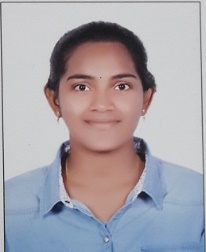   Nationality		: Indian  Visa Status		: Father Visa  Email: BONTHU.372884@2freegmail.com Objective:Seeking a career that is challenging and interesting, and lets me work on the leading areas of technology, a job that gives me opportunities to learn, innovate and enhance my skills and strengths in conjunction with company goals and objectives. Strong multitasker with exceptional skill in functioning well in a high-pressure work environment.Profile:Strong civil engineering and system experience.Outstanding grasp of pavement management and all relevant state lawsSuperior expertise in civil engineering report and project estimate calculation techniquesHigh organizational and supervisory skills.Exceptional CAD and AutoCAD Civil 3D abilitiesGood oral and written communication skillsProfessional Qualification:Bachelor of Civil Engineering at Sri Vishnu Engineering College for Women at (Bhimavaram), A.P (2017).Educational Qualification:Higher Secondary 10+2; Heavens Junior College, A.P, India.Certification:Certificate of AUTO CAD Course at -International Training Institute FZLLC with KHDA permit number 61390 has successfully completed AUTO CAD & AUTO CAD 3D Advance Training – At Dubai Knowledge Village (Knowledge Park) -2017Scope of Work:An Innovative and resourceful fresher having a Bachelor of Engineering degree in Civil engineering stream.Expert in making plans of various civil works.Hard working and ability to Work in a collaborative environment to nurture and sharpen the skills and knowledge. Planning and Execution of works as per design & drawing.Prepares engineering documents by developing construction specifications, plans, and schedules. Designs construction projects by studying project concept, architectural drawings, and models.Prepares engineering design by collecting and studying reports, maps, drawings, blueprints, aerial photographs and tests on soil composition, terrain, hydrological characteristics, and related topographical and geologic data. Prepares engineering documents by developing construction specifications, plans, and schedules.Fulfills project requirements by training and guiding operators.It Includes providing overall project coordination in fulfillment of the Grant objectives; organizational and administrative assistance to the Project Team and Work Groups;Selection and coordination of Field Report writing, developing content.Personal Attributes:Possess good communication and interpersonal skillsPossess positive qualities in developing and generating quality.Demonstrating decision making and problem solving skills.Ability to work well under pressureQuick learner, keen to learn and improve skillsAble to take on responsibility  Meet targets and deadlines and work to the best of your ability.Software Skills:Proficient in Computer operations and InternetProficient in MS Word, MS Excel, MS PowerPoint.Basic programming skills C programming Project:           “EVALUATION OF COMPRESSIVE   STRENGTH OF CONCRETE BY PARTIAL REPLACEMENT OF CEMENT WITH METAKAOLIN”.Description:Cement is widely used in construction industry. Cement shortage conditions currently remain a regional problem. To meet the extent, cement is partially replaced with different admixtures like fly ash, metakaoline, silica fumes, GGBS etc., To increase different properties of concrete like strength, durability, workability, etc.  Met kaolin is a cementitious materials used as an admixture to increase the strength of concrete and is used for maintaining the consistency of concrete. Personal Profile:Date of Birth		: 17-07-1996Marital Status		: Single	Languages		: English & Telugu		 .Declaration:I hereby declare that the above given details are correct to the best of my knowledge & belief.Date: